Dirección de DesarrolloFecha: Junio de 2017ÍNDICEINTRODUCCIÓNEn este Manual de Organización, se identifican y dan a conocer las funciones, que corresponde realizar a la Dirección  de Desarrollo; cuyo propósito es ser una herramienta de consulta diaria para facilitar el conocimiento y desempeño de funciones de los servidores públicos, al permitir tener una mayor certidumbre en el desarrollo de sus actividades y la adecuada coordinación entre las áreas, delimitando sus responsabilidades. La Dirección de Desarrollo es la Dependencia encargada  de planear, coordinar, dirigir, administrar y controlar las  políticas, programas y acciones, promotoras del desarrollo rural y social de las comunidades, familias y personas del Municipio.Para el logro de sus fines se pretende que con la aplicación del  presente manual, se optimicen recursos, se eficiente las labores relativas a selección e inducción del personal de  nuevo ingreso, así como para establecer procesos de  simplificación y modernización administrativa.OBJETIVO DEL MANUALEl objetivo de este manual se constituye como un  instrumento de inducción de puestos, es un medio de información y consultas para transparentar las actividades, que se emplean en la Dirección de Desarrollo. III FUNDAMENTO LEGALLa Dirección de Desarrollo se encuentra sustentada en el siguiente marco normativo:Constitución Política de los Estados Unidos Mexicanos.Constitución Política del Estado Libre y Soberano de Tabasco.Leyes:Ley Orgánica de los Municipios del Estado de Tabasco.Ley de Desarrollo Urbano y Ordenamiento Territorial del Estado de Tabasco.Ley del Servicio MilitarLey de Ganadería del Estado de Tabasco.Ley General del Sociedades Cooperativas.Ley de Protección Civil del Estado de Tabasco.Ley General de Salud.Ley de Población y su Reglamento.Códigos:Código de Procedimientos Civiles (Federal).Código de Procedimientos Civiles del Estado de Tabasco.Código Civil del Estado de Tabasco.Código Penal del Estado de Tabasco.Código de Procedimientos Penales para el Estado de Tabasco.Reglamentos:Reglamento de la Ley de Desarrollo.Reglamentos Municipales.Reglamento para el Régimen de Cabildo.Reglamentos de la Administración Pública del Municipio de Centro.Bando de Policía y Gobierno del Municipio de Centro.Normatividad que rige la aplicación de los Recursos Federales y PLAN DE DESARROLLO MUNICIPAL 2016-2018ANTECEDENTES HISTÓRICOSLa Dirección de Desarrollo se crea con la finalidad de dar atención personalizada a  los productores agropecuarios, forestales y pesqueros del municipio, en 1986 siendo Presidente Municipal el Dr. José Amador Izundegui Rullan y el Lic. Estrada Franco, Director de Desarrollo se pone en marcha las actividades en  el Centro Acuícola Municipal, el Taller de Mecanización y el CEMCA (Centro de especies menores y capacitación) que después se llamaría el CACYP  (Centro agropecuario y producción) cerrando este en 1994, quedando en funciones solo el CAM y el Taller de Mecanización.La Dirección de Desarrollo se ha distinguido por los apoyos otorgados en ámbito rural y social.MISIÓN Y VISIÓN- MISIÓNMejorar la calidad de vida de los ciudadanos de Centro mediante la planeación y operación de programas de manera honesta, transparente, eficiente y ordenada especialmente a productores agropecuarios y acuícolas.- VISIÓNConsolidar la Dirección de Desarrollo como un área de oportunidades para los habitantes de Centro en donde encuentren las herramientas necesarias para mejorar su calidad de vida por medio de programas y acciones favorables para optimizar el aprovechamiento rural y urbano.VALORESHonestidadÉticaSolidaridadIgualdadParticipaciónOBJETIVO GENERAL Y ESPECÍFICOS- Objetivo GeneralAtender las demandas de la ciudadanía en el combate a la pobreza, apoyar las actividades primarias, la  organización productiva  y social en el medio rural y presentando a la comunidad un servicio de gestión ante otras instancias públicas y privadas, con la finalidad de obtener recursos financieros para llevar a cabo un desarrollo integral en todas las localidades rurales y urbanas, utilizando para ello los instrumentos metodológicos de  planeación, organización, coordinación y evaluación de acciones y obras que benefician al sector primario contribuyendo así al bienestar social de los habitantes.- Objetivos EspecíficosFomentar la diversificación de actividades productivas en el medio rural. Promover la organización social para la producción con el fin de lograr una mayor eficiencia de los recursos económicos en la productividad agropecuaria. Establecer coordinación con dependencias federales y estatales para la  canalización y eficiencia de los recursos económicos en la productividad agropecuaria.Promover la inversión de empresas que formen parte de las cadenas productivas en las áreas de mayor concentración de población, dentro del medio rural aumentando las actividades de fomento a la inversión. Concentrar la ejecución de programas de capacitación y el fortalecimiento de la organización de productores rurales, conforme al Plan Municipal de Desarrollo.DIRECTORIO DE FUNCIONARIOSESTRUCTURA ORGÁNICAORGANIGRAMAX. ATRIBUCIONES* Reglamento de la Administración Pública del Municipio de Centro CAPITULO  V. Dirección de DesarrolloArtículo 145.- Al Director de Desarrollo le corresponde el despacho de los siguientes asuntos.I.- Fomentar el desarrollo en el Municipio en  materia agrícola, pecuaria, acuícola, forestal y social así como aquellas relativas a la sanidad agropecuaria;II.- Generar, Impulsar y difundir proyectos de Inversión que fomenten la  modernización de los sistemas productivos agrícolas, pecuarios, acuícolas y  sociales, así  como aquellas relativas a la sanidad agropecuaria y llevar la difusión de los mismos;III.- Dirigir, coordinar, desarrollar, controlar e instrumentar programas de fomento y desarrollo agrícola, pecuario, acuícola, forestal, social y las  relativas a la sanidad agropecuaria en el  Municipio;IV.- Proponer al Presidente Municipal la  celebración de contratos, convenios acuerdos de cooperación, con  diversas dependencias e instituciones, en los asuntos relacionados con las atribuciones de la Dirección;V.- Servir de órgano de consulta y asesoría en materia agrícola, pecuaria, acuícola, forestal, social y sanidad agropecuaria;VI.- Promover medios de coordinación  con dependencias y entidades de ayuda federal y crediticia en la creación de proyectos bilaterales de investigación, capacitación, asesoría y fomento de la  actividad agrícola,  acuícola, forestal y social y sanidad agropecuaria;VII.- Apoyar a las organizaciones de productores agrícolas, pecuarios, acuícolas, forestales, para su acceso a créditos, seguros contra daños y siniestros, Innovaciones tecnológicas, canales  de comercialización  adecuados y mejores  sistemas de administración;VIII.  Fomentar en coordinación con dependencias y entidades federales la capacitación, agrícola, pecuaria, acuícola y social mediante la  creación de centros especializados, campos experimentales y centros de investigación, así como la edición de publicaciones relativas a éstas;IX.-  Proponer al Presidente Municipal la concertación de acciones  con instituciones de investigación y enseñanza, consultores, técnicos, productores e industriales para el desarrollo, validación e introducción de tecnología de punta en las actividades agrícolas, pecuarias, acuícolas, forestales, y sociales del  Municipio;X.- Establecer centros regionales de capacitación y extensionismo en coordinación  con el  Ejecutivo del Estado, las asociaciones de productores y las empresas interesadas, que den respuesta directa a las demandas del  productor, previo acuerdo del Presidente Municipal;XI.- Proyectar, fomentar y conservar  las obras de riego, drenaje, defensa y mejoramiento de terrenos de uso agrícola, pecuario, acuícola y forestal,  de acuerdo con los programas formulados, que competa realizar al Gobierno del Municipio, en coordinación con particulares  y los gobiernos federal y estatal;XII.- Coordinar campañas permanentes de prevención  y combate de plagas, enfermedades y siniestros en las especies vegetales y animales en el Municipio con instituciones, autoridades federales, estatales, otros ayuntamientos y los sectores social y privado;XIII.- Programar, administrar y evaluar el ejercicio de los  recursos  de los ramos 15 y 33 de conformidad a los compromisos contraídos anualmente en el  Convenio de Desarrollo Social;XIV.- Organizar y promover congresos, talleres, seminarios, ferias, exposiciones y concursos agrícolas, pecuarios, acuícolas y forestales, con  el objeto de establecer intercambios comerciales y de información tecnológica;XV.- Designar servidores públicos subalternos  ante los comités, comisiones, consejos, fideicomisos y juntas, en los que forme parte, que actúen con las atribuciones que les encomiende;XVI.- Dar seguimiento a los convenios o acuerdos que el Ayuntamiento suscriba con  dependencias estatales y federales en materias de su  competencia;XVII.- Elaborar informes relativos a la ejecución y evaluación de programas de  beneficio social que coordina,  y previo acuerdo del  Presidente  Municipal rendirlos ante las dependencias estatales y federales competentes;XVIII.- Elaborar el Programa de Desarrollo Social Municipal;XIX.- Dirigir y coordinar la ejecución  del Programa  de Desarrollo social Municipal, e informar periódicamente  de los avances logrados al respecto;XX.- Evaluar las solicitudes, distribuir y previo acuerdo del Presidente Municipal asignar los recursos  destinados  al combate a la pobreza y a las zonas de atención  prioritaria; y XXI.- Programar y dar  seguimiento a las demandas de organizaciones de productores.Artículo 146.- Para el despacho de los asuntos de su competencia, el Director de Desarrollo se Auxiliará con la siguiente estructura orgánica:Unidad de Enlace Administrativo.Subdirección de Desarrollo y Fortalecimiento rural.Subdirección de Desarrollo y Organización Social.CAPITULO III. De las Unidades de Enlace AdministrativoArticulo 84.- Las direcciones, coordinaciones y órganos desconcentrados del Municipio según sus necesidades o requerimientos y acorde a la autorización presupuestal; Podrán contar con una Unidad de Enlace Administrativo, que ejercerá dentro de su área de adscripción las siguientes atribuciones:l. Administrar en forma eficiente los recursos humanos, financieros y materiales asignados, estableciendo el registro, control y aplicación de los mismos;ll. Administrar, registrar y controlar los recursos asignados y tramitar las ampliaciones y transferencias liquidas de las partidas presupuestales de acuerdo a las necesidades de la dependencia o unidad administrativa de su adscripción;lll. Establecer los procedimientos, para el reclutamiento, selección, contratación y evaluación de méritos para el personal de su adscripción, así como su capacitación y desarrollo profesional conforme a los lineamientos establecidos por las instancias normativas;lV. Fungir de enlace entre el área de adscripción y las Direcciones de Administración, Programación y Finanzas;V. Proveer en forma oportuna los recursos materiales, humanos y financieros a las unidades administrativas del área de adscripción para su óptimo funcionamiento;Vl. Proponer al titular la actualización del manual de organización y procedimientos de la Dirección, así como coordinar la elaboración de los diversos programas, proyectos y manuales administrativos del área de su adscripción;Vll. Elaborar en coordinación con el titular el proyecto de presupuesto anual de egresos del área de su adscripción;Vlll. Tramitar las comprobaciones del ejercicio presupuestal ante las dependencias normativas del H. Ayuntamiento;lX. Proponer las normas, políticas y directrices para la administración documental, así como la organización de los archivos de trámite y de concentración;X. Coadyuvar con la Dirección de Administración en la maquila quincenal de la nómina, informando de forma oportuna los movimientos e incidencias del personal adscrito a la dependencia o unidad administrativa de su adscripción;Xl. Evaluar trimestralmente los programas de gasto corriente e inversión, en coordinación con la Dirección de Programación;Xll. Cumplir las disposiciones establecidas por las dependencias normativas de la Administración Pública Municipal, en lo referente a la aplicación de los recursos financieros; yXlll. Organizar y resguardar el archivo de trámite y de concentración de la dependencia, órgano desconcentrado o unidad de su adscripción y observar las normas, políticas y directrices para la administración documental. Sección II. Subdirección de Desarrollo y Fortalecimiento RuralArtículo 147.- Corresponde al Subdirector de Desarrollo y Fortalecimiento Rural, el ejercicio de las siguientes facultades y obligaciones:I.- Coadyuvar con el  Director en acciones de fomento al desarrollo de la actividad agrícola y pecuaria en el Municipio, conforme a las políticas, normas y procedimientos que señalen los programas municipales y estatales y lo  programas sectoriales y regionales;II.-  Organizar a los sectores agrícolas y pecuarios del Municipio, en torno a los programas de desarrollo a nivel municipal y regional, en coordinación con los organismos estatales competentes;III.- Elaborar los programas de desarrollo de los sectores agrícola y pecuario en el Municipio;IV.- Previo acuerdo con el Director, investigar, difundir y asesorar, a los productores sobre canales y mecanismos de comercialización;V.- Presentar al Titular, informes periódicos o cuando se requiera acerca de los avances  y estado que guarda la operación de los programas de la Subdirección;VI.- Proponer al titular, la  celebración de convenios, contratos y acuerdos con  dependencias de los tres órdenes de gobierno,  organismos estatales y  federales, universidades, centros de  investigación e instituciones públicas y  privadas que permitan promover el desarrollo agrícola y pecuario;VII.- Participar con las dependencias estatales de carácter normativo en la  elaboración de un  plan rector del uso del agua en el Municipio, que considere aspectos como impacto ecológico, conservación del recurso,  impacto productivo y equidad en su distribución;VIII.- Atender las solicitudes en materia de mecanización destinadas al fomento del desarrollo agrícola y pecuario del Municipio;IX.- Evaluar e informar trimestralmente el desarrollo de los programas agrícolas y pecuarios;X.- Coadyuvar en la realización de acciones que promuevan incrementos en la  productividad y la competitividad de los cultivos del Municipio;XI.- Apoyar la formación y consolidación de organizaciones de productores  agrícolas;XII.- Promover ante los productores, la aplicación de paquetes tecnológicos, métodos y sistemas de  producción validados por los institutos de investigación, que  contribuyan a elevar la productividad de los cultivos del Municipios;XIII.- Proporcionar a los productores  paquetes tecnológicos de insumos para incrementar la producción, así como para tener un buen control fitosanitario en sus cultivos;XIV.- Organizar al sector pecuario del Municipio en torno a los programas de  desarrollo y promoción en el ámbito estatal y regional, en coordinación con los  organismos federales y estatales competentes;XV.- Elaborar y proponer programas tendientes al desarrollo de la ganadería bovina y equina del Municipio;XVI.- Fomentar la ganadería de  doble propósito y el  establecimiento de praderas mejoradas en el territorio Municipal;XVII.- Aplicar las políticas de los programas para el fomento, promoción y  consolidación del desarrollo pecuario de las especies encomendadas a su área;XVIII.- Supervisar la correcta aplicación de los apoyos  otorgados, a fin de que  se obtengan los resultados previstos:XIX.- Apoyar los programas de investigación tecnológica en la materia y fomentar su divulgación;XX.- Detectar condiciones de baja productividad de especies menores del Municipio, a través de un flujo de información constante con los municipios  que se  relacionen con la actividad del sector;XXI.- Coordinar las acciones de desarrollo del Gobierno Municipal en materia de pesca;XXII.- Coordinar, con las organizaciones de productores e instituciones del sector, la modernización de la actividad pesquera en el Municipio;XXIII.- Establecer convenios con las organizaciones de productores  para el impulso de los proyectos de desarrollo pesquero;XXIV.- Diseñar y proponer los estudios necesarios para mejorar la productividad pesquera de extracción y captura de especies nativas; yXXV.- Promover paquetes tecnológicos, y métodos y sistemas  de producción pesqueros más adecuados al medio en que se desarrollen.Artículo 148.- Para el despacho de los asuntos de su competencia la Subdirección de Desarrollo y Fortalecimiento Rural se auxiliará con la siguiente estructura orgánica;Departamento de Acuicultura,Departamento de GanaderíaDepartamento de AgriculturaDepartamento de Supervisión de ProgramasDepartamento de SanidadSección II.- Subdirección de Desarrollo y Organización SocialArtículo 149.- Corresponde al Subdirector de Desarrollo y Organización Social, el ejercicio de  las siguientes atribuciones:I.- Diseñar y proponer alternativas dentro de la política económica de la Dirección de Desarrollo en los términos de la legislación aplicable, para inducir programas y acciones de desarrollo social hacia  las comunidades del territorio municipal;II.- Elaborar y proponer el Programa de Desarrollo Social Municipal;III.- Diseñar y proponer al Director el establecimiento de lineamientos para integrar el banco de información de la Dirección y el acervo bibliográfico de los sectores productivos competencia de la Dirección;IV.- Presentar informes periódicos acerca de los avances y estado que guarda la  operación de los programas de la Subdirección;V.- Establecer los mecanismos necesarios para la ejecución de los acuerdos,  circulares, políticas y demás disposiciones expedidas por el Presidente  Municipal o el Director;VI.-  Analizar y proponer proyectos de resolución o atención a los recursos administrativos que le competan de conformidad a lo previsto en las  disposiciones legales  aplicables;VII.- Participar en las comisiones o grupos de trabajo que el Director establezca para estudiar y proponer soluciones o problemas específicos  competencia de la  Subdirección de Desarrollo Social;VIII.- Proponer al Director mecanismos operativos en coordinación con las  dependencias normativas y ejecutorias de acciones de organización social;IX.- Evaluar el impacto socioeconómico de los programas, obras y servicios relativos al desarrollo social, regional y urbano, así como los de vivienda que ejecuta la  Dirección;X.- Definir, jerarquizar y proponer las obras y servicios que deban realizarse dentro del Programa de Desarrollo Social,  conforme a los lineamientos establecidos por  la autoridad competente, en base a las demandas de las comunidades y grupos de población en condiciones de marginación;XI.- Coadyuvar en la coordinación y ejecución de las estrategias, políticas, lineamientos, metas y objetivos de los programas de desarrollo social y llevar  a cabo las  acciones de participación social y consulta ciudadana que requiera la operación de los programas  de desarrollo social;XII.- Colaborar con el Director en la ejecución de políticas y acciones derivadas del Convenio de Desarrollo Social, celebrado entre el Ayuntamiento y el Ejecutivo del Estado, considerando la descentralización como estrategia fundamental;XIII.- Proporcionar la asesoría, el apoyo  técnico y operativo que requieran grupos sociales específicos para la realización de acciones y proyectos de desarrollo social;XIV.- Realizar por sí o por terceros, estudios de las comunidades marginadas y el análisis de sus demandas;XV.- Proponer al Director la implementación de programas  alternativos a realizar en beneficio de las  comunidades, efectuar su gestión ante las instituciones correspondientes a evaluar sus resultados;XVI.- Informar a la Dirección sobre los resultados de las revisiones efectuadas a los proyectos o programas,  para la realización de las  acciones y  medidas correctivas que sean  pertinentes;XVII.- Proponer la ejecución de acciones institucionales de desarrollo social que respondan a las demandas y prioridades de la población;XVIII.- Plantear lineamientos estratégicos tendientes a lograr niveles crecientes de  bienestar social;XIX.- Coordinar con las unidades administrativas de la Dirección y  otras dependencias de investigación, docencia y fomento,  la implementación de  programas de capacitación y desarrollo para los productores organizados;XX.- Coadyuvar con el Director en la promoción de la participación comunitaria preferentemente en aquellas comunidades que presentan marcado rezago social, integrándolas en comités comunitarios;XXI.- Auxiliar al Director en acciones de capacitación permanente a los integrantes de los consejos de desarrollo social municipal y comités comunitarios,  sobre principios y la  normatividad de los Ramos 15 y 33;XXII.- Prever, supervisar y evaluar la correcta orientación, distribución, destino y aplicación de los recursos de los  ramos federales 15 y 33, así como de la  difusión de las obras y acciones del Fondo de Desarrollo Social Municipal, su ejecución, seguimiento y evaluación en coordinación con las comunidades;XXIII.- Promover ante las comunidades la participación organizada y corresponsable de los grupos indígenas, campesinos y urbanos; así como de organizaciones  sociales y privadas en la realización concertada de obras y acciones que se  lleven a cabo en  beneficio de estos grupos, en el marco de los convenios de desarrollo social;XXIV.- Coordinarse con las dependencias y unidades  administrativas del Gobierno Municipal, así como con las  dependencias normativas que  intervienen en la  operatividad de los ramos 15 y 33; yXXV.- Llevar el registro y control de las comunidades del Municipio, en las que se ejecuten o se hayan  ejecutado obras y acciones de desarrollo social.Articulo 150.- Para el despacho de los asuntos de su competencia, la Subdirección de Desarrollo y Organización social se auxiliará con la siguiente estructura orgánica.Departamento de Programas SocialesDepartamento de Apoyo a la viviendaDepartamento de Organización SocialDepartamento de Apoyo OperativoXI.  PERFIL DE PUESTOSI.- Descripción del PuestoII.- Descripción de las Funciones del PuestoIII.- Perfil del Responsable del PuestoI.- Descripción del PuestoII.- Descripción de las Funciones del PuestoIII.- Perfil del Responsable del PuestoI.- Descripción del PuestoII.- Descripción de las Funciones del PuestoIII.- Perfil del Responsable del PuestoI.- Descripción del PuestoII.- Descripción de las Funciones del PuestoIII.- Perfil del Responsable del PuestoI.- Descripción del PuestoII.- Descripción de las Funciones del PuestoIII.- Perfil del Responsable del PuestoI.- Descripción del PuestoII.- Descripción de las Funciones del PuestoIII.- Perfil del Responsable del PuestoI.- Descripción del PuestoII.- Descripción de las Funciones del PuestoIII.- Perfil del Responsable del PuestoI.- Descripción del PuestoII.- Descripción de las Funciones del PuestoIII.- Perfil del Responsable del PuestoI.- Descripción del PuestoII.- Descripción de las Funciones del PuestoIII.- Perfil del Responsable del PuestoI.- Descripción del PuestoII.- Descripción de las Funciones del PuestoIII.- Perfil del Responsable del PuestoI.- Descripción del PuestoII.- Descripción de las Funciones del PuestoIII.- Perfil del Responsable del PuestoI.- Descripción del PuestoII.- Descripción de las Funciones del PuestoIII.- Perfil del Responsable del PuestoI.- Descripción del PuestoII.- Descripción de las Funciones del PuestoIII.- Perfil del Responsable del PuestoXII. GLOSARIO Acuicultura: es el conjunto de actividades, técnicas y conocimientos de crianza de especies acuáticas vegetales y animales.Coadyuvar: Contribuir, asistir o ayudar a la consecución de algo.Embalses: a la acumulación de agua producida por una obstrucción en el lecho de un río o arroyo que cierra parcial o totalmente su cauce.Gobierno Municipal: Órgano elegido por la ciudadanía, que tiene competencia para ejercer las funciones ejecutivas y administrativas que correspondan al gobierno.Honestidad: Constituye una cualidad humana que consiste en comportarse y expresarse con sinceridad y coherencia, respetando los valores de justicia y verdad.Inocuidad: Es un concepto que se refiere a la existencia y control de peligros asociados a los productos destinados para el consumo humano a través de la ingestión como pueden ser alimentos y medicinas a fin de que no provoquen daños a la salud del consumidor.Pecuaria: Aquella actividad relacionada con la producción de ganado, y forma un sector esencial dentro de las actividades agropecuarias, que a su vez se constituye como actividades primarias dentro de la economía.ELABORÓREVISÓAPROBÓNOMBRE Y FIRMAALEJANDRO GARCIA BADUYALBERTO CASO BECERRAMARIA DEL ROSARIO VAZQUEZ YEEPUESTODirector de DesarrolloSUBCORDINADOR DE DESARROLLO ORGANIZACIONALCoordinador de Modernización e InnovaciónIntroducción3Objetivo del manual4Fundamento Legal5Antecedentes históricos7Misión y Visón8Valores8Objetivo general y específicos9Directorio de Funcionarios10Estructura Orgánica12Organigrama 13Atribuciones 14Perfil de puestos25Glosario 51FOTONOMBRECARGOCORREO INSTITUCIONALTELÉFONO/EXTENSIÓN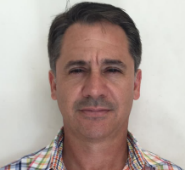 Ing. Alejandro García BaduyDirector de Desarrolloalejandrogarcia@villahermosa.gob.mx3.10.32.32ext. 1028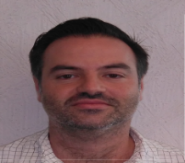 Lic. Alejandro Aysa LastraEnlace Administrativaalejandroaysa@villahermosa.gob.mx3.10.32.32ext. 1036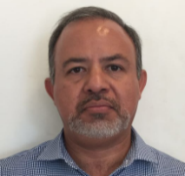 Ing. Félix Jorge Galván LópezSubdirección de Desarrollo y Fortalecimiento Ruraljorgegalvan@villahermosa.gob.mx3.10.32.32ext. 1030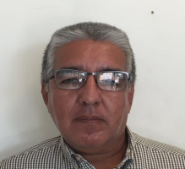 Ing. Jesús Fdo. Villanueva CruzDepartamento de Agricultura jesusfernando@villahermosa.gob.mx3.10.32.32ext. 1029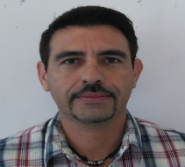 Ing. Rafael Antonio Castañares HerreraDepartamento de Ganaderíarafaelantonio@villahermosa.gob.mx3.10.32.32ext. 1029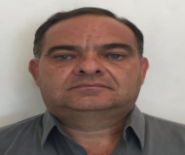 Ing. Ricardo Ruiz SevillaDepartamento de Acuiculturaricardoruiz@villahermosa.gob.mx3.10.32.32ext. 1029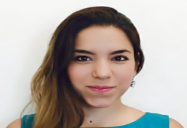 Lic. Dulce Carolina Escorza LópezDepartamento de Supervisión de Programas dulceescorza@villahermosa.gob.mx3.10.32.32ext. 1206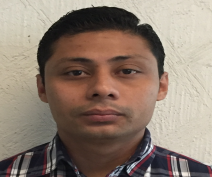 M.V.Z. Filberto Ramos Franco Departamento de Sanidadfilibertoramos@villahermosa.gob.mx3.10.32.32ext. 1029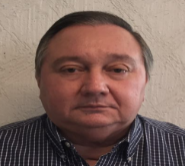 M.V.Z. Carlos Arturo Cabrales AguilarSubdirección de Desarrollo y Organización Socialcarloscabrales@villahermosa.gob.mx3.10.32.32ext. 1032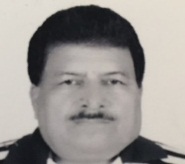 Román MorenoDepartamento de Programas Socialesromanmoreno@villahermosa.gob.mx3.10.32.32ext. 1032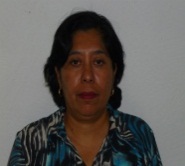 María de los Ángeles Castellanos AmalfiDepartamento de Apoyo a la Viviendamariacastellanos@villahermosa.gob.mx3.10.32.32ext. 1032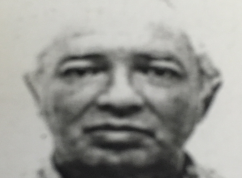 Raúl Martínez de EscobarDepartamento de Organización Socialrauladolfo@villahermosa.gob.mx3.10.32.32ext. 1191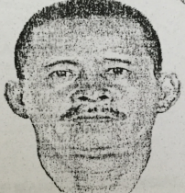 Isidro Velázquez GarcíaDepartamento de apoyo operativoisidrovazquez@villahermosa.gob.mx3.10.32.32ext. 1191Puesto:Director de DesarrolloDirector de DesarrolloÁrea de Adscripción:Dirección de DesarrolloDirección de DesarrolloReporta a:Presidente MunicipalPresidente MunicipalSupervisa a:Unidad de Enlace Administrativa, Subdirección de Desarrollo y Fortalecimiento Rural,  Subdirección de Desarrollo y Organización Social. Unidad de Enlace Administrativa, Subdirección de Desarrollo y Fortalecimiento Rural,  Subdirección de Desarrollo y Organización Social. Interacciones InternasInteracciones InternasInteracciones InternasCon:Con:Para:Todas las unidades del H. Ayuntamiento de Centro.Todas las unidades del H. Ayuntamiento de Centro.Atención y seguimiento a reuniones, acuerdos, informes, programas y proyectos.Interacciones ExternasInteracciones ExternasCon:Con:Para:Dependencias de la administración pública estatal y federal, organizaciones de productores, instituciones de educación e investigación, organizaciones no gubernamentales y sociedad en general.Dependencias de la administración pública estatal y federal, organizaciones de productores, instituciones de educación e investigación, organizaciones no gubernamentales y sociedad en general.Realizar seguimiento a reuniones, acuerdos, informes, programas y proyectos, de los asuntos que competen a esta Dirección.Descripción GenéricaCoordinar, dirigir, organizar, supervisar y evaluar el funcionamiento y desempeño de las diferente áreas a su cargo.Descripción EspecíficaFomentar, difundir y dar seguimiento al programa de desarrollo agropecuario, pesquero y acuícola del Ayuntamiento, conforme a las políticas, normas y procedimiento que señalen la entidad federal, estatal y municipal de centro.Coordinar, instrumentar y evaluar los programas de desarrollo rural de la Dirección, con atención diferenciada a las regiones con mayor rezago, impulsando su transformación.Planear el desarrollo, mejoramiento y tecnificación de las actividades relacionadas con la producción agrícola, ganadera y pesquera, en una perspectiva de desarrollo económico sustentable.Promover la modernización, tecnificación y rentabilidad de la agricultura, ganadería, pesca y acuacultura.Impulsar la capitalización de las unidades de producción, el manejo sustentable de los recursos naturales, inducir procesos de transformación y agregación de valor; así como impulsar el desarrollo de capacidades en el medio rural.Realizar actividades tendientes a fomentar la agricultura, ganadería, pesca, y acuacultura, en coordinación con las instancias federales, estatales y municipales competentes.Coordinar con las autoridades competentes, el desarrollo de la infraestructura industrial y comercial de la producción agropecuaria, forestal, pesquera y acuícola, promoviendo la certificación de origen y calidad de los productos.Evaluar el desarrollo de los programas agropecuarios, pesqueros y acuícolas.Asistir a reuniones del Municipio, Estatales, Federales y con productores que conlleven a la planeación, evaluación y solución de problemas relacionados al sector agrícola, ganadero y pesquero.Elaborar el anteproyecto del Programa Presupuestal Anual de la Dirección a su cargo y una vez aprobado, vigilar su correcta y oportuna ejecución.Las demás que le encomiende el Presidente y las que determinen las disposiciones legales y administrativas aplicablesPerfil del PuestoPerfil del PuestoNivel Académico:Licenciatura Experiencia:3 años en el sector público o privado.Conocimientos:Administración Pública, desarrollo e implementación de políticas públicas y mejora en el sector agrícola, pecuario y pesquero,Aptitud para Ocupar el Puesto:Liderazgo, solución  de conflictos, sensibilidad social, tolerancia, iniciativa, toma de decisiones.Puesto:Unidad de Enlace AdministrativoUnidad de Enlace AdministrativoÁrea de Adscripción:Dirección de DesarrolloDirección de DesarrolloReporta a:Director de DesarrolloDirector de DesarrolloSupervisa a:Área de Control Presupuestal y Financiero, Área de Recursos Materiales y Área de Recursos Humanos.Área de Control Presupuestal y Financiero, Área de Recursos Materiales y Área de Recursos Humanos.Interacciones InternasInteracciones InternasInteracciones InternasCon:Con:Para:Las Subdirección Adscritas a la Dirección de Desarrollo.Dirección de Programación.Dirección de Administración.Dirección de Finanzas.Dirección de Contraloría.Las Subdirección Adscritas a la Dirección de Desarrollo.Dirección de Programación.Dirección de Administración.Dirección de Finanzas.Dirección de Contraloría.Tramitar requisiciones y órdenes de servicio.Dar seguimiento al avance físico y financiero del Programa Operativo Anual. Tramitar y dar seguimiento a las requisiciones y órdenes de servicio. Llevar control del consumo  de combustible.Tramitar altas, bajas y cambios de resguardos de equipo de transporte, de mobiliario y equipo de oficina.Tramitar altas y bajas del personal adscrito a esta Dirección.Informar al Director de los avances de los trabajos y actividades que se llevan a cabo.Descripción GenéricaPresupuestar y administrar en forma eficiente los Recursos humanos, financieros y materiales, asignados a la Dirección de Desarrollo, coordinando la correcta aplicación de los mismos, así como realizar los trámites necesarios para su obtención oportuna cumpliendo con las políticas, normas, lineamientos que en materia de administración de personal, sueldo y salarios determine la Dirección de Administración.Controlar, verificar y actualizar los inventarios de equipo de trasporte, mobiliario y equipo de oficina e insumos, maquinaria agrícola y herramientas.Dar seguimiento y controlar el presupuesto de egresos, gasto corriente e inversión y recursos de Programas Federales, asignado a la Dirección de Desarrollo informando oportunamente al Director de la correcta aplicación de los recursos. Las demás que le encomiende el Director y las que determinen las disposiciones legales y administrativas aplicables.Descripción EspecíficaPermanentes: Elaborar las modificaciones presupuestales de acuerdo a las necesidades.Generar órdenes de pago.Informar de los avances físicos-financieros mensualmente de los programas, que se ejecutan en la Dirección.Recabar firma de recibos de pago de nómina del personal de la Dirección.Suministrar el combustible mediante vales a las demás áreas y se lleva el control de los mismos.Las demás que las disposiciones legales y administrativas le confieren, así como las que le encomiende el Director.Periódicas:Elaborar requisiciones, órdenes de trabajo y de servicios.Oficios de comisión de vehículos y del personal adscrito a esta Dirección.Actualizar el inventario físico de mobiliario, maquinaria, herramientas y equipos asignados a la Dirección de Desarrollo.Emitir análisis presupuestal sobre el ejercicio de gasto de inversión de la Dirección.Eventuales:Realizar trámite  de alta y/o baja de personal.Perfil del PuestoPerfil del PuestoNivel Académico:LicenciaturaFormación:Económico – AdministrativaExperiencia:3 años en sector público o privadoConocimientos:Administración Pública, Gestión Institucional, Normatividad, Planeación,Aptitud para Ocupar el Puesto:Planeación estratégica, solución de conflictos, mediador, control administrativo.Puesto:Subdirección de Desarrollo y Fortalecimiento Rural Subdirección de Desarrollo y Fortalecimiento Rural Área de Adscripción:Dirección de DesarrolloDirección de DesarrolloReporta a:Director de DesarrolloDirector de DesarrolloSupervisa a:Departamento de Acuicultura, Departamento de Ganadería, Departamento Agricultura, Departamento de Supervisión de Programas y Departamento de Sanidad.Departamento de Acuicultura, Departamento de Ganadería, Departamento Agricultura, Departamento de Supervisión de Programas y Departamento de Sanidad.Interacciones InternasInteracciones InternasInteracciones InternasCon:Con:Para:Director, Enlace Administrativo.Director, Enlace Administrativo.Informar al Director de los avances de los trabajos y actividades que se llevan a cabo.Interacciones ExternasInteracciones ExternasCon:Con:Para:Instancias Estatales y Federales.Con las Ciudadanía en general.Instancias Estatales y Federales.Con las Ciudadanía en general.Para aplicar adecuadamente los lineamientos que marcan las reglas de operación.Brindar una buena atención a los beneficiarios de los programas sociales.Descripción Genérica1.-Desarrollar y fomentar en el municipio actividades productivas agropecuarias y 
acuícolas. 2.-Someter a consideración del Director, los programas de desarrollo agrícola, acuícola y pecuario del municipio. 3.-Evaluar trimestralmente el desarrollo de los programas Agrícolas, Acuícolas y Pecuarios y  presentar el resultado de las evaluaciones al Titular. 4.-Coordinar con organismos establecidos, programas de investigación, producción y sistemas de comercialización de productos tropicales. Descripción EspecíficaPermanentes:Integración de informes mensuales de la subdirección. Revisión de avances (por departamentos).Reunión de trabajo mensual (departamentos).Supervisión a talleres de reparación y mantenimiento.Las demás que le encomiende el Director y las que determinen las disposiciones legales y administrativas aplicables.Periódicas:Programación de actividades (departamentos).Integración de informes y avances de los subprogramas.Revisión de avances (departamentos).Perfil del PuestoPerfil del PuestoNivel Académico:Licenciatura.Formación:Profesionales a fines a las licenciaturas de las áreas agropecuariaExperiencia:3 años en sector público o privado Conocimientos:En el área de agronomía y ganadería.Aptitud para Ocupar el Puesto:Enfoque de resultados, planeación, solución de conflictos, facilidad de palabra. Puesto:Jefe del Departamento de AcuiculturaJefe del Departamento de AcuiculturaÁrea de Adscripción:Dirección de DesarrolloDirección de DesarrolloReporta a:Subdirección de Desarrollo y Fortalecimiento Rural Subdirección de Desarrollo y Fortalecimiento Rural Supervisa a:Personal técnico.Personal técnico.Interacciones InternasInteracciones InternasInteracciones InternasCon:Con:Para:Subdirección de Desarrollo y Fortalecimiento Rural.Subdirección de Desarrollo y Fortalecimiento Rural.Para informar las actividades y avances de los programas.Interacciones ExternasInteracciones ExternasCon:Con:Para:La ciudadanía en general.La ciudadanía en general.Brindar una buena atención a los beneficiarios de los programas sociales.Descripción GenéricaFomentar la actividad acuícola para incrementar la producción pesquera; 
Mejorar la economía y la alimentación familiar; Contribuir a la generación de 
empleos y al arraigo en la localidad.Descripción EspecíficaFunciones:Someter a consideración del Titular, lo programas de fomento de pesca y acuacultura del municipio, así como coordinar y ejecutar los que le sean aprobados.Establecer políticas, lineamientos, criterios, sistemas y procedimientos técnicos y administrativos para fomentar la producción pesquera y acuícola, que permita atender las necesidades del sector. Proponer al Subdirector, la celebración de convenios, acuerdos y demás instrumentos jurídicos que permitan fomentar y promover el desarrollo pesquero y acuícola. Fomentar acciones para fortalecer la actividad pesquera y acuícola, mediante acciones de mejoramiento genético, manejo de las unidades productivas, reproducción, nutrición, aprovechamiento de cuerpos de agua, embalses y sanidad e inocuidad, en coordinación con las instancias federales, estatales y municipales competentes. Promover y coordinar con las instituciones federales y estatales, programas de investigación y transferencia de tecnología en beneficio del sector.Promover, organizar y dar seguimiento a los programas de repoblación con crías de peces, en coordinación con instituciones de educación e investigación y organizaciones de productores, a través de los programas y acciones que realiza la Dirección. Promover entre las organizaciones de productores, los instrumentos que les permitan tener acceso a esquemas de financiamiento para la mejora de su actividad productiva. Proponer al titular, proyectos con base a las necesidades reales del campo.Asesorar en campo al productor, tanto en organización como en el manejo 
de la actividad acuícola.Evaluar trimestralmente el desarrollo de los programas pecuarios y presentar el resultado de las evaluaciones ante el Titular.Las demás que las disposiciones legales y administrativas le confieran, y que le encomiende el Titular.Perfil del PuestoPerfil del PuestoNivel Académico:Licenciatura Formación:Profesionales a fines a las licenciaturas de las áreas agropecuariaExperiencia:3 años en sector público o privado.Conocimientos:Conocimiento en ciencias agropecuarias, silvícolas y pesquera, habilidades para crear y supervisar proyectos productivos.Aptitud para Ocupar el Puesto:Dirigir y coordinar personal, solución de problemas, capacidad de análisis, negociación.Puesto:Jefe del Departamento de AgriculturaJefe del Departamento de AgriculturaÁrea de Adscripción:Dirección de DesarrolloDirección de DesarrolloReporta a:Subdirección de Desarrollo y Fortalecimiento RuralSubdirección de Desarrollo y Fortalecimiento RuralSupervisa a:Personal TécnicoPersonal TécnicoInteracciones InternasInteracciones InternasInteracciones InternasCon:Con:Para:Subdirección de Desarrollo y Fortalecimiento Rural Subdirección de Desarrollo y Fortalecimiento Rural Para informar las actividades y avances de los programas.Interacciones ExternasInteracciones ExternasCon:Con:Para:La ciudadanía en general.La ciudadanía en general.Brindar una buena atención a los beneficiarios de los programas sociales.Descripción GenéricaPromover en las diferentes zonas agrícolas del Municipio de Centro las ventajas 
de la mecanización agrícola, en la producción de hortalizas, frutales, granos 
básicos; así como la producción pecuaria.Descripción EspecíficaFunciones:Coordinar los trabajos de mecanización de las diferentes zonas en el 
municipio.Fomentar el desarrollo de la actividad agrícola en el Municipio.Supervisar y controlar el consumo de combustible (diésel).Recepcionar la demanda de trabajo que generan los productores agrícolas.Verificar en coordinación con el responsable del Taller de Mecanización que 
las refacciones se surtan oportunamente.Brindar asistencia técnica a los diferentes cultivos (hortalizas, frutales, granos básicos), así como en la producción pecuaria (bovinos, ovinos, porcinos y aves).Supervisar que la mayoría de los trabajos se realicen en tiempo y forma.Verificar las bitácoras de los diferentes jefes de zonas, asignados a cada 
región agrícola del Municipio de Centro.Incrementar la producción agrícola mediante asesoría técnica directa a productores, así como brindarles el apoyo de insumos necesarios para la aplicación a cultivos y hortalizas.Proporcionar a los productores los paquetes tecnológicos de insumos el cual consta de fertilizantes, insecticidas y herbicidas como apoyo para incrementar la producción.Las demás que las disposiciones legales y administrativas le confieran, y que le encomiende el Titular.Perfil del PuestoPerfil del PuestoNivel Académico:Licenciatura.Formación:Ingeniero agrónomo, Médico Veterinario Zootecnista, Biólogo.Experiencia:3 años en el sector público o privado.Conocimientos:En el área de agronomía y ganadería.Aptitud para Ocupar el Puesto:Comunicación organizacional fluida, trabajo colaborativo, trabajo enfocado a resultados, administración eficaz del tiempo.Puesto:Jefe del Departamento de GanaderíaJefe del Departamento de GanaderíaÁrea de Adscripción:Dirección de DesarrolloDirección de DesarrolloReporta a:Subdirección de Desarrollo y Fortalecimiento RuralSubdirección de Desarrollo y Fortalecimiento RuralSupervisa a:Personal TécnicoPersonal TécnicoInteracciones InternasInteracciones InternasInteracciones InternasCon:Con:Para:Subdirección de Desarrollo y Fortalecimiento Rural.Subdirección de Desarrollo y Fortalecimiento Rural.Para informar las actividades y avances de los programas.Interacciones ExternasInteracciones ExternasCon:Con:Para:La ciudadanía en general.La ciudadanía en general.Brindar  atención a los beneficiarios de los programas sociales.Descripción GenéricaOrganizar, supervisar y coordinar acciones encaminadas a fomentar el desarrollo 
ganadero en el municipio. Descripción EspecíficaFunciones:Dar   atención   a   los   ganaderos   orientado   en   los   aspectos   técnicos directamente en el  campo y con los apoyos que se tienen en las instancias federales y estatales. Establecer políticas, lineamientos, criterios, sistemas y procedimientos técnicos y administrativos para fomentar la producción de especies mayores, que permita atender las necesidades del sector; Elaborar programas tendientes a incrementar la productividad de la ganadería bovina y otras especies mayores para la producción de carne y leche; Promover e implementar en coordinación con las instancias federales, estatales y municipales competentes, acciones tendientes a fomentar y consolidar la actividad pecuaria mediante el mejoramiento genético, manejo de las unidades de producción, reproducción, nutrición, aprovechamiento de praderas y sanidad; Proponer la elaboración de programas de capacitación, investigación, aplicación de paquetes tecnológicos, métodos y sistemas de producción que contribuyan a elevar la productividad; Promover entre las organizaciones de productores, los instrumentos que les permitan tener acceso a esquemas de financiamiento para la mejora de su actividad productiva; Coordinar la participación de la Dirección en las exposiciones que se lleven a efecto, con base en sus atribuciones. Atención a solicitudes de proyectos productivos. Realización de asamblea.Coordinación institucional.Apoyo con un programa de asistencia a todos los productores ganaderos del Municipio.Las demás que las disposiciones legales y administrativas le confieran, y que le encomiende el Titular.Perfil del PuestoPerfil del PuestoNivel Académico:Licenciatura o profesionalFormación:Medicina Veterinaria.Experiencia:3 años en el sector público o privadoConocimientos:En el área de agronomía y ganadería.Aptitud para Ocupar el Puesto:Organización del trabajo, solución de problemas, toma de decisiones, atención al público.Puesto:Departamento de Supervisión de ProgramasDepartamento de Supervisión de ProgramasÁrea de Adscripción:Dirección de DesarrolloDirección de DesarrolloReporta a:Subdirector de Desarrollo y Fortalecimiento RuralSubdirector de Desarrollo y Fortalecimiento RuralSupervisa a:Personal TécnicoPersonal TécnicoInteracciones InternasInteracciones InternasInteracciones InternasCon:Con:Para:Enlace Administrativo, Subdirección de Desarrollo y Fortalecimiento Rural, Subdirección de Desarrollo y Organización Social.Enlace Administrativo, Subdirección de Desarrollo y Fortalecimiento Rural, Subdirección de Desarrollo y Organización Social.Supervisar avance de los programas, cumplimiento de  normas legales aplicables.Interacciones ExternasInteracciones ExternasCon:Con:Para:Dependencias Estatales y FederalesDependencias Estatales y FederalesAplicar adecuadamente las normativas según las reglas de operación de cada programa.Descripción GenéricaSupervisión de Programa de Apoyo a la Inversión en Equipamiento e Infraestructura.Descripción EspecíficaPermanentes:Ejecutar la supervisión de los programas del ámbito federal, estatal, municipal o privadas de acuerdo a las reglas de operaciónSupervisar en campo los proyectos aprobados y los que estén en operaciónNotificar al consejo de las solicitudes revisadas para su aprobación Anexar al expediente del proyecto los resultados de su actuaciónPeriódicas:Preparar informes para el consejo municipal de desarrollo rural sustentable (CMDRS).Atención de las solicitudes de apoyo de los productores coadyuvando a la revisión de los documentos que acompañan el expediente.Inspección y verificación de campo, de los proyectos autorizados.Integrar solicitudes aprobadas del consejo.Eventuales:Capacitación a grupos de productores del programa.Atender a solicitantes del programa Atender requerimientos de los programas.Perfil del PuestoPerfil del PuestoNivel Académico:Lic. en derecho, Administración.Formación:Ciencias jurídicas, administración pública, planeación.Experiencia:3 años en el sector público o privadoConocimientos:Supervisión de planes y proyectos productivos, aplicación de normas y reglamentos, funcionamiento de programas estatales y federales.Aptitud para Ocupar el Puesto:Capacidad de análisis, solución de problemas, comunicación verbal y escrita, atención al público, manejo efectivo del tiempo.Puesto:Departamento de Sanidad Departamento de Sanidad Área de Adscripción:Dirección de DesarrolloDirección de DesarrolloReporta a:Subdirector de Desarrollo y Fortalecimiento RuralSubdirector de Desarrollo y Fortalecimiento RuralSupervisa a:Personal TécnicoPersonal TécnicoInteracciones InternasInteracciones InternasInteracciones InternasCon:Con:Para:Subdirección de Fortalecimiento RuralSubdirección de Fortalecimiento RuralInformar las actividades y avances de los programas.Interacciones ExternasInteracciones ExternasCon:Con:Para:SAGARPA y SEDAFOPLa ciudadanía en generalSAGARPA y SEDAFOPLa ciudadanía en generalPara aplicar adecuadamente las normativas según los lineamientos.Brindar una buena atención a los beneficiarios de los programas sociales.Descripción GenéricaFormular, coordinar y ejecutar las políticas de Sanidad en el municipio, propiciando el incremento de la producción y la conservación.Descripción EspecíficaPermanentes:Ejecutar la supervisión de los programas del ámbito federal, estatal, municipal ó privadas de acuerdo a las reglas de operación.Realizar seguimiento de campañas en coordinación con la SEDAFOP y SAGARPA.Supervisar en campo los proyectos aprobados y los que estén en operaciónAnexar al expediente del proyecto los resultados de su actuaciónAtender a solicitantes del programa Atender requerimientos de los programas.Periódicas:Atención de las solicitudes de apoyo de los productores coadyuvando a la revisión de los documentos que acompañan el expedienteInspección y verificación de campo, de los proyectos autorizadosEventuales:Capacitación a grupos de productores del programa.En coordinación con el comité estatal de sanidad vegetal, se llevan a cabo acciones de monitoreo, muestreos estratégicos y vigilancia sanitaria en cultivos agrícolas, a efecto de detectar la presencia de plagas.Atender a solicitantes del programa.Perfil del PuestoPerfil del PuestoNivel Académico:Licenciatura Formación:Médico Veterinario Zootecnista, ambiental, agropecuario.Experiencia:3 años en el sector público o privado.Conocimientos:Legislación sanitaria, ciencias agropecuarias, ambientales.Aptitud para Ocupar el Puesto:Organización del trabajo, capacidad de análisis, toma de decisiones, trabajo en equipo.Puesto:Subdirector de Desarrollo y Organización Social Subdirector de Desarrollo y Organización Social Área de Adscripción:Dirección de DesarrolloDirección de DesarrolloReporta a:Director de DesarrolloDirector de DesarrolloSupervisa a:Departamento de Apoyo a la Vivienda,  Departamento de Programas Sociales, Departamento de Organización social y Departamento de Apoyo OperativoDepartamento de Apoyo a la Vivienda,  Departamento de Programas Sociales, Departamento de Organización social y Departamento de Apoyo OperativoInteracciones InternasInteracciones InternasInteracciones InternasCon:Con:Para:Director de DesarrolloInstancias municipalesDirector de DesarrolloInstancias municipalesInformar al Director de los avances de los trabajos y actividades que se llevan a cabo.Coordinar conjuntamente la planeación, ejecución y comprobación de todo lo referente a los programas.Interacciones ExternasInteracciones ExternasCon:Con:Para:Instancias Estatales y FederalesInstancias Estatales y FederalesPara gestionar recursos y aplicar adecuadamente las normativas según los lineamientos plasmados en las reglas de operación de cada programa.Descripción GenéricaAtención personalizada a delegados, líderes y ciudadanos que requieran información de los programas que lleva a cabo la Subdirección.Efectuar gestión de recursos ante dependencias federales, estatales y de la iniciativa privada para el impulso de programas relacionados con el ámbito de competencia del área. Presentar y dar seguimiento a las propuestas de inversión que se coordinen con Dependencias Federales, Estales y de la Iniciativa Privada.Participar en reuniones de trabajo para coordinar acciones de colaboración con las Instancias involucradas en los diferentes programas.Tramite de documentación relativa a los programas que lleva la Subdirección ante los diferentes Instancias tanto internas como externas.Las demás que le encomiende el Director y las que determinen las disposiciones legales y administrativas aplicables.Descripción EspecíficaPermanentes:Formular Informes y Agendas de trabajo que solicita la Dirección.Coordinar con el área administrativa la disposición de vehículos y  el suministro de combustible correspondiente  para llevar a cabo las actividades operativasControlar y verificar todas las actividades relacionadas con el desempeño del personal y revisar la documentación que generen cada una de los departamentos  para su trámite correspondiente.Periódicas:Coordinar con el área administrativa el suministro de papelería, equipo e insumos necesarios para la ejecución de las actividades inherentes al área.Controlar y verificar las actividades de supervisión, seguimiento y de gabinete que realicen cada uno de los Departamentos dependientes del área para su evaluación.Eventuales:Apoyar al Director en diversas actividades inherentes al buen funcionamiento de la Dirección.Asistir a eventos relativos a la Subdirección y otros en representación del Director.Participar en giras de trabajo relacionadas con los programas establecidos en el área.Perfil del PuestoPerfil del PuestoNivel Académico:Licenciatura o Carrera a fin o ConsecuenteFormación:Administrativo, estadístico, social, etc.Experiencia:3 años Conocimientos:Administración Pública, organización comunitaria, liderazgo, Informática, estadística, manejo de grupos.Aptitud para Ocupar el Puesto:Liderazgo, manejo de personal, de grupo Actitud positivaPuesto:Departamento de Programas SocialesDepartamento de Programas SocialesÁrea de Adscripción:Dirección de DesarrolloDirección de DesarrolloReporta a:Subdirección de Desarrollo y Organización SocialSubdirección de Desarrollo y Organización SocialSupervisa a:Personal TécnicoPersonal TécnicoInteracciones InternasInteracciones InternasInteracciones InternasCon:Con:Para:Subdirección de Desarrollo y Organización SocialSubdirección de Desarrollo y Organización SocialInformar las actividades y avances de los programas.Interacciones ExternasInteracciones ExternasCon:Con:Para:La ciudadanía en generalLa ciudadanía en generalBrindar una buena atención a los beneficiarios delos programas sociales.Descripción GenéricaContribuir a elevar la calidad de vida de la población de escasos recursos a través de los programas de mejoramiento de imagen comunitaria y cursos de capacitación para el fomento al autoempleo en localidades marginadas.Descripción EspecíficaPermanentes:Ejecutar la supervisión de los programas del ámbito federal, estatal, municipal ó privadas de acuerdo a las reglas de operaciónSupervisar en campo los proyectos aprobados y los que estén en operaciónMotivar a las comunidades que se organicen para dar Talleres Motivacionales, de Autoestima, de Valores y otros.Efectuar reuniones y calendarizar los talleres.Periódicas:Elaborar informes y alcances de la participación ciudadana.Atención de las solicitudes de apoyo de los productores coadyuvando a la revisión de los documentos que acompañan el expediente.Inspección y verificación de campo, de los proyectos autorizados.Eventuales:Capacitación a grupos de productores del programa.Atender a solicitantes del programa Atender requerimientos de los programas.Perfil del PuestoPerfil del PuestoNivel Académico:Licenciatura o carrera afín Formación:Psicología, Comunicación Social, Estadística.Experiencia:3 años en el sector público o privadoConocimientos:Administración Pública, organización comunitaria, liderazgo, Informática, estadística, Aptitud para Ocupar el Puesto:Manejo de grupos, vocación de servicio, atención al público, Disponibilidad de tiempo, trato amable.Puesto:Departamento de Apoyo a la viviendaDepartamento de Apoyo a la viviendaÁrea de Adscripción:Dirección de DesarrolloDirección de DesarrolloReporta a:Subdirección de Desarrollo y Organización socialSubdirección de Desarrollo y Organización socialSupervisa a:Personal TécnicoPersonal TécnicoInteracciones InternasInteracciones InternasInteracciones InternasCon:Con:Para:Subdirección de Desarrollo y Organización SocialSubdirección de Desarrollo y Organización SocialInformar las actividades y avances de los programas.Interacciones ExternasInteracciones ExternasCon:Con:Para:La ciudadanía en generalInstancias Estatales y FederalesLa ciudadanía en generalInstancias Estatales y FederalesBrindar una buena atención a los beneficiarios delos programas sociales.Para gestionar recursos y aplicar adecuadamente las normativas según los lineamientos plasmados en las reglas de operación de cada programa.Descripción GenéricaImpulsar, promover y gestionar programas de Mejoramiento de Vivienda que permita elevar la calidad de vida de la población con mayor rezago social.Descripción EspecíficaPermanentes:Impulsar y promover programas, proyectos y acciones de Mejoramiento de la vivienda en las localidades con mayor índice de marginación de las zonas urbana y rural del Municipio.Gestión de recursos para el financiamiento de obras y acciones ante Dependencias Federales, Estatales y de la Sociedad Civil. Supervisar y seguimiento de las obras y acciones autorizadas para su correcta ejecución.Periódicas:Elaborar informes y alcances de la participación ciudadana.Atención de las solicitudes de apoyo, coadyuvando a la revisión de los documentos que acompañan el expediente.Inspección y verificación de campo, de los proyectos autorizados.Eventuales:Atender a solicitantes del programa Atender requerimientos de los programas.Atender y brindar la información necesaria que soliciten las Instancias Municipales, Estatales y Federales respecto a los programas relacionados con Mejoramiento a la Vivienda.Perfil del PuestoPerfil del PuestoNivel Académico:Licenciatura o carrera afín Formación:Psicología, Comunicación Social, Estadística.Experiencia:3 años en el sector público o privadoConocimientos:Administración Pública, organización comunitaria, liderazgo, Informática, estadística, Aptitud para Ocupar el Puesto:Liderazgo, manejo de personal, de grupo Actitud positiva, Puesto:Departamento Organización SocialDepartamento Organización SocialÁrea de Adscripción:Director de DesarrolloDirector de DesarrolloReporta a:Subdirección de Desarrollo y Organización SocialSubdirección de Desarrollo y Organización SocialSupervisa a:Personal técnicoPersonal técnicoInteracciones InternasInteracciones InternasInteracciones InternasCon:Con:Para:Las instancias municipales que tengan relación con los programas a desarrollar con recurso del Ramo 15  y Ramo 33  (Programación, Obras Públicas, Finanzas, Administración). Las instancias municipales que tengan relación con los programas a desarrollar con recurso del Ramo 15  y Ramo 33  (Programación, Obras Públicas, Finanzas, Administración). Coordinar conjuntamente la planeación, ejecución y comprobación de todo lo referente a los Programas provenientes del Ramo 15 y Ramo 33.Informar al Director de los avances de los trabajos y actividades que se llevan a cabo.Interacciones ExternasInteracciones ExternasCon:Con:Para:Las instancias Estatales y Federales que tengan relación con los Programas provenientes del Ramo 15 y 33 (SEDATU, Contraloría Estatal).Las instancias Estatales y Federales que tengan relación con los Programas provenientes del Ramo 15 y 33 (SEDATU, Contraloría Estatal).Para aplicar adecuadamente las normativas según los lineamientos plasmados en las reglas de operación de cada programa.Descripción GenéricaResponsable de la planeación, proyección y elaboración de la política social del Municipio, a fin de desarrollar los proyectos con recursos de Ramo 15 y Ramo 33.Descripción EspecíficaRealizar las labores de preparación preliminar, estudio, evaluación de determinados proyectos para la toma de decisiones de la Política de Desarrollo Social del Municipio.Dirigir, coordinar y desarrollar los proyectos que competen de forma conjunta o independiente a las coordinaciones del Ramo 15 y 33.Planear, programar y coordinar los Programas Federales “Rescate de Espacios Públicos” y “Hábitat”, corroborando que cumplan con los lineamientos y especificaciones plasmados en las distintas Reglas de Operación.Coordinar conjuntamente con la Dirección de Programación y la Dirección de Finanzas, los recursos obtenidos por la Federación, a fin de darle seguimiento a las obras sociales, desde la planeación, ejecución y comprobación de los recursos que se ejercen en cada proyecto.Asistir por parte de la Dirección de Desarrollo del Ayuntamiento de Centro a los eventos, presentaciones, cursos y reuniones con las instancias responsables de la tramitación de Recursos para Programas Sociales.Planear y ejecutar la integración y el control de los comités de obra y acciones pertenecientes a los proyectos de Ramo 15 y 33.Las demás que le encomiende el Director y las que determinen las disposiciones legales y administrativas aplicables.Perfil del PuestoPerfil del PuestoNivel Académico:Licenciatura y Especialidad.Formación:Programación Presupuestal, Contabilidad, Administración Pública, Informática, Leyes y Relaciones Humanas.Experiencia:3 años en el sector público o privadoConocimientos:Directivos.- Operar, Coordinar, Manejar, Desarrollar, Planear, Supervisar, etc.Generales.- Documentar, Preparar, Realizar, Apoyar, Solicitar, Tramitar, etc.  Técnicos.- Programar, Ejecutar, Proyectar, Realizar, Aplicar, Conformar, Controlar, Elaborar, Integrar, etc.Aptitud para Ocupar el Puesto:Iniciativa, Dinamismo, Facilidad de palabra, Trato amable, Puntualidad, Honestidad y Discreción.Puesto:Jefe de Departamento Apoyo OperativoJefe de Departamento Apoyo OperativoÁrea de Adscripción:Dirección de DesarrolloDirección de DesarrolloReporta a:Subdirector de Desarrollo y Organización SocialSubdirector de Desarrollo y Organización SocialSupervisa a:Personal TécnicoPersonal TécnicoInteracciones InternasInteracciones InternasInteracciones InternasCon:Con:Para:Las instancias municipales que tengan relación con los programas a desarrollar con recurso del Ramo 33 (Programación, Obras Públicas, Finanzas, SAS, Administración).Las instancias municipales que tengan relación con los programas a desarrollar con recurso del Ramo 33 (Programación, Obras Públicas, Finanzas, SAS, Administración).Coordinar y colaborar conjuntamente en el desarrollo, ejecución y conclusión de cada obra y acción de manera satisfactoria.Interacciones ExternasInteracciones ExternasCon:Con:Para:Las instancias Estatales y Federales que tengan que tengan relación con los Programas provenientes del Ramo 33 (Obras Públicas del Edo., Secretarías Federales). Con la ciudadanía en general.Las instancias Estatales y Federales que tengan que tengan relación con los Programas provenientes del Ramo 33 (Obras Públicas del Edo., Secretarías Federales). Con la ciudadanía en general.Para aplicar adecuadamente los lineamientos que marcan las reglas de operación.Brindar una buena atención a los beneficiarios de los programas sociales.Descripción GenéricaLograr con base en los lineamientos plasmados en las Reglas de Operación de cada programa a realizar con recursos del Ramo 33, que éstos se desarrollen y concluyan satisfactoriamente.Descripción EspecíficaCoordinar y Supervisar que los recursos aprobados por la federación para el ejercicio sean llevados a cabo según lo establecido en los lineamientos de las Reglas de Operación.Planear, Programar y Coordinar los distintos programas federales que podrían ser viables de implementar en el Municipio por medio de estos recursos.Mantener una buena relación con los Comités de obra para la supervisión de las obras provenientes de recursos del Ramo 33.Planear y Ejecutar la integración y el control de los comités de obra y acciones correspondientes a su coordinación.Asistir por delegación a funciones propias del Subdirector de Organización Social.Elaborar informes y minutas de recorridos o reuniones realizadas durante el desarrollo de las obras correspondientes a su coordinación.Perfil del PuestoPerfil del PuestoNivel Académico:LicenciaturaFormación:Informática, Administración Pública, Leyes y Relaciones Humanas.Experiencia:3 años en Administración Pública Municipal.Conocimientos:Informático, administración pública, programas sociales.Aptitud para Ocupar el Puesto:Enfoque de resultados, planeación, solución de conflictos, facilidad de palabra.